Утвержден Приказом Закрытого Акционерного Общества «Азербайджанское Каспийское Морское Пароходство» от 01 декабря 2016 года, № 216.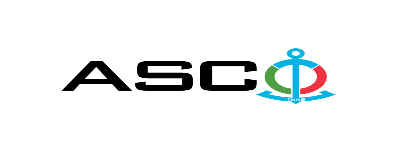 ЗАКРЫТОЕ АКЦИОНЕРНОЕ ОБЩЕСТВО «АЗЕРБАЙДЖАНСКОЕ КАСПИЙСКОЕ МОРСКОЕ ПАРОХОДСТВО» ОБЪЯВЛЯЕТ О ПРОВЕДЕНИИ ОТКРЫТОГО КОНКУРСА НА ЗАКУПКУ УСЛУГ ПО ГОДОВОМУ ТЕХНИЧЕСКОМУ ОБСЛУЖИВАНИЮ ОБОРУДОВАНИЯ ОХЛАЖДЕНИЯ И ВЕНТИЛЯЦИИ, КОТЛОВ И СИСТЕМ ОТОПЛЕНИЯ ПРЕДНАЗНАЧЕННЫХ ДЛЯ ОХДАЖДЕНИЯ, ОТОПЛЕНИЯ ВЕНТИЛЯЦИИ И ГОРЯЧЕГО ВОДОСНАБЖЕНИЯ НОВОГО АДМИНИСТРАТИВНОГО ЗДАНИЯ ПО АДРЕСУ ПР. НЕФТЯНИКОВ 2, САБАИЛЬСКИЙ РАЙОН: К о н к у р с № AM082 / 2021 (на бланке участника-претендента)ПИСЬМО-ЗАЯВКА НА УЧАСТИЕ В ОТКРЫТОМ КОНКУРСЕ Город _______       “___”_________20___года ___________№           							                                                                                          Председателю Комитета по Закупкам АСКОГосподину Дж. МахмудлуНастоящей заявкой [с указанием полного наименования претендента-подрядчика] подтверждает намерение принять участие в открытом конкурсе № [с указанием претендентом номера конкурса], объявленном «АСКО» в связи с закупкой «__________». При этом подтверждаем, что в отношении [с указанием полного наименования претендента-подрядчика] не проводится процедура ликвидации, банкротства, деятельность не приостановлена, а также отсутствуют иные обстоятельства, не позволяющие участвовать в данном тендере.  Гарантируем, что [с указанием полного наименования претендента-подрядчика] не является лицом, связанным с АСКО. Сообщаем, что для оперативного взаимодействия с Вами по вопросам, связанным с представленной документацией и другими процедурами, нами уполномочен:Контактное лицо : . . . . . . . . . . . . . . . . . . . . .  Должность контактного лица: . . . . . . . . . . . . . . . . . . . . .  Телефон :  . . . . . . . . . . . . . . . . . . . . .  E-mail: . . . . . . . . . . . . . . . . . . . . .    Приложение:Оригинал  банковского  документа об  оплате взноса за участие в конкурсе –  на ____ листах.________________________________                                   _______________________(Ф.И.О. уполномоченного лица) (подпись уполномоченного лица)_________________________________                                                  (должность уполномоченного лица)                                                                                                                                                                   M.П.                                                    ПЕРЕЧЕНЬ УСЛУГ:Контактное лицо по техническим вопросам Расулов Назим - Главный специалист по механике и энергетике Телефон : +99450 220 90 76                                           E-mail:    nazim.rasulov@asco.azДо заключения договора купли-продажи с компанией победителем конкурса  проводится проверка претендента в соответствии с правилами закупок АСКО.     Компания должна перейти по этой ссылке (http://asco.az/sirket/satinalmalar/podratcilarin-elektron-muraciet-formasi/), чтобы заполнить специальную форму или представить следующие документы:Устав компании (со всеми изменениями и дополнениями)Выписка из реестра коммерческих юридических лиц (выданная в течение последнего 1 месяца)Информация об учредителе юридического лица  в случае если учредитель является юридическим лицомИНН свидететльствоАудированный баланс бухгалтерского учета или налоговая декларация (в зависимости от системы налогообложения) / справка на отсутствие налоговой задолженности в органах налогообложения Удостоверения личности законного представителяЛицензии учреждения необходимые для оказания услуг / работ (если применимо)Договор не будет заключен с компаниями которые не предоставляли указанные документы и не получили позитивную оценку по результатам процедуры проверки и они будут исключены из конкурса !  Перечень документов для участия в конкурсе:Заявка на участие в конкурсе (образец прилагается) ; Банковский документ об оплате взноса за участие в конкурсе ; Конкурсное предложение ; Банковская справка о финансовом положении грузоотправителя за последний год (или в течении периода функционирования) ;Справка из соответствующих налоговых органов об отсутствии  просроченных обязательств по налогам и другим обязательным платежам в Азербайджанской Республике, а также об отсутствии неисполненных обязанностей налогоплательщика, установленных Налоговым кодексом Азербайджанской Республики в течение последнего года (исключая период приостановления). На первичном этапе, заявка на участие в конкурсе (подписанная и скрепленная печатью) и банковский документ об оплате взноса за участие (за исключением конкурсного предложения) должны быть представлены на Азербайджанском, русском или английском языках не позднее 17:00 (по Бакинскому времени) 23 ноября 2021 года по месту нахождения Закрытого Акционерного Общества «Азербайджанское Каспийское Морское Пароходство» (далее – «АСКО» или "Закупочная Организация") или путем отправления на электронную почту контактного лица. Остальные документы должны быть представлены в конверте конкурсного предложения.   Перечень (описание) закупаемых товаров, работ и услуг прилагается.Сумма взноса за участие в конкурсе и приобретение Сборника Основных Условий :Претенденты, желающие принять участие в конкурсе, должны оплатить нижеуказанную сумму взноса за участие в конкурсе (название организации проводящий конкурс и предмет конкурса должны быть точно указаны в платежном поручении) путем перечисления средств на банковский счет АСКО с последующим представлением в АСКО документа подтверждающего оплату, в срок не позднее, указанного в первом разделе.  Претенденты, выполнявшие данное требование, вправе приобрести Сборник Основных Условий по предмету закупки у контактного лица в электронном или печатном формате в любой день недели с 08.00 до 17.00 часов до даты, указанной в разделе IV объявления.Взнос за участие (без НДС) : 50 АЗН Допускается оплата суммы взноса за участие в манатах или в долларах США и Евро в эквивалентном размере.   Номер счета :Взнос за участие в конкурсе не подлежит возврату ни при каких обстоятельствах, за исключением отмены конкурса АСКО !Гарантия на конкурсное предложение:Для конкурсного предложения требуется банковская гарантия в сумме не менее 1 (одного)% от цены предложения. Форма банковской гарантии будет указана в Сборнике Основных Условий. Оригинал банковской гарантии должен быть представлен в конкурсном конверте вместе с предложением. В противном случае Закупочная Организация оставляет за собой право отвергать такое предложение. Финансовое учреждение, выдавшее гарантию, должно быть принято в финансовых операциях в Азербайджанской Республике и / или в международном уровне. Закупочная организация  оставляет за собой право не принимать никаких недействительных  банковских гарантий.В случае если лица, желающие принять участие в конкурсе закупок, предпочтут  представить гарантию другого типа  (аккредитив, ценные бумаги,  перевод средств на счет указанный в тендерных документах, депозит и другие финансовые активы), в этом случае должны предварительно запросить АСКО посредством контактного лица, указанного в объявлении и получить согласие  о возможности приемлемости такого вида гарантии. Сумма гарантии за исполнение договора требуется в размере 5 (пяти) % от закупочной цены.Предельный срок и время подачи конкурсного предложения :Участники, представившие заявку на участие и банковский документ об оплате взноса за участие в конкурсе до срока, указанного в первом разделе, должны представить свои конкурсные предложения в «АСКО» в запечатанном конверте (один оригинальный экземпляр и одна копия) не позднее 17:00 (по Бакинскому времени) 30 ноября 2021 года.Конкурсные предложения, полученные позже указанной даты и времени, не вскрываются и возвращаются участнику.Адрес закупочной организации :Азербайджанская Республика, город Баку AZ1029 (индекс), Пр. Нефтяников 2,  Комитет по Закупкам АСКО. Контактное лицо :Вюгар Джалилов  Ведущий специалист по закупкам Департамента Закупок АСКОТелефон :  +99451 229 62 79Адрес электронной почты: vuqar.calilov@asco.az, tender@asco.azКонтактное лицо по техническим вопросам Назим РасуловРасулов Назим - Главный специалист по механике и энергетике Телефон : +99450 220 90 76 E-mail:    nazim.rasulov@asco.az По юридическим вопросам :Телефонный номер: +994 12 4043700 (внутр. 1262)Адрес электронной почты:  tender@asco.azДата, время и место вскрытия конвертов с конкурсными предложениями :Вскрытие конвертов будет производиться в 15.00 (по Бакинскому времени) 01 декабря 2021 года по адресу, указанному в разделе V. Лица, желающие принять участие в вскрытии конверта, должны представить документ, подтверждающий их участие (соответствующую доверенность от участвующего юридического или физического лица) и удостоверение личности не позднее, чем за полчаса до начала конкурса.Сведения о победителе конкурса :Информация о победителе конкурса будет размещена в разделе «Объявления» официального сайта АСКО.Прочие условия конкурса :Технические требования по  годовым  работам  по техническому обслуживанию охлаждающих, вентиляционных устройств, котлов и систем в административном здании ЗАО «Азербайджанское Каспийское Пароходство» по адресу Пр. Нефтяников 2 Сабаильского района:Необходимо предоставить информацию о конкретной лицензии, опыте и базе специалистов, области производства участвующего предприятия.Не допускается участие в конкурсе с привлечением субподрядчика. Для оценки работ необходимо провести местную техническую инспекцию устройств, котлов и систем охлаждения, вентиляции. При расчете стоимости услуг, работы должны быть выполнены с учетом однократного полного завершения работ в указанный период, а также устранения аварий и простоев устройств, систем охлаждения и отопления, а так же отопительных котлов в течение сутки. В случае необходимости приобретения запасных частей, технические характеристики товара сообщаются Заказчику. После закупки запасных частей Заказчиком, они устанавливаются Исполнителем и установка не оплачивается отдельно. Необходимо полностью выполнять работы по графику один раз в месяц.Ремонтные работы связанные с техническими неисправностями в устройствах и системах охлаждения, отопления и вентиляции  должны производиться незамедлительно как в рабочее, так и в нерабочее время, по электронному запросу заказчика в течение месяца.Необходимо давать эксплуатационную гарантию на все выполненные работы.Во время проведения работ и оказания услуг следует строго соблюдать требования  охраны труда, окружающей среды и пожарной безопасности.Номер поз.Наименование работ и услугЕдиница измеренияКоличествоКоличество выполненных работ за год1Очистка радиаторных частей чиллерных и крышных кондиционеров, регулировка механизма, мойка наружного блока, проверка и тестировыне общего режима работы.шт.742Регулировка механизмов аспираторов, очистка фильтров и проверка и тестирование общего режима работы.шт.743Проверка и тестирование общей работы электродвигателя лопастей,  вентилятора и гасителья.шт.7644Очистка сплитовых, шкафных кондиционеров а так же, кондиционеров типа VRF (мультизональных климатических оборудования), дренажных труб внутренних блоков фанкойлов, воздушных фильтров и проверка и тестирование общего режима работы шт.27745Перечень работ проводимых в 16 котлах и котельной системе:   осмотр систем сигнализации, контроля и регистрации, настройка газовых горелок, циркуляционных насосов, водогрейных котлов и расширительных бачков, теплообменников. Очистка водяных фильтров, осмотр контрольно-измерительных приборов (температура, давление, уровень, расход и т. д.). Осмотр и техобслуживание электронных панелей управления, пультов. Осмотр, тестирование и проверка вентиляторов котлов, дефлекторов и диффузоров. Осмотр всех механических, электрических и электронных устройств, устранение обнаруженных дефектов.комплект146Очистка  наружных блоков кондиционеров шкафного типа и VRF, проверка и тестирование общего режима работы. шт.447Проверка количества песка, соли и хлора в водоумягчительной установке и проверка общего режима работы устройства. шт.148Очистка внутреннего и внешнего блока чувствительного кондиционера, установленного для серверной, проверка и тестирование общего режима работы. шт.24Номер поз.Информация об оборудованииЕдиница измеренияКоличество1Аспиратор с вентилятором в вентиляторном блоке   PPF-100шт.12Аспиратор PPF-100 (ХС-40)шт.13Аспиратор PPF-75 (ХС-41)шт.14Аспиратор сотового типа PPF-100 (НВ-5) «Провент»шт.15Аспиратор сотового типа PPF-100 (НВ-7) «Провент»шт.16Аспиратор сотового типа PPF-100 (НВ-1)шт.17Аспиратор сотового типа PPF-100 (НВ-3)шт.18Фанкойл UNFC-GTT-2Y-015 (FCU-1)шт.139Фанкойл UNFC-GTT-2Y-020 (FCU-2)шт.5210Фанкойл UNFC-GTT-2Y-025 (FCU-3)шт.6411Фанкойл UNFC-GTT-2Y-030 (FCU-4)шт.4512Фанкойл UNFC-GTT-2Y-035 (FCU-5)шт.5713Фанкойл UNFC-GTT-2Y-050 (FCU-7)шт.1614Фанкойл UNFC-GTT-2Y-060 (FCU-8)шт.615Раздельный наружный блок "Hitachi" RAC-35NPA (T)шт.416Раздельный наружный блок "Hitachi" RAC-50WPA(T) шт.217Раздельный внутренний блок "Hitachi" RAK-50PPA (T)шт.218Раздельный внутренний блок "Hitachi" RAS-14QHA (T)шт.419Шахта слабого потока сплитового кондиционера RAC-60WPA - наружный блок RAK-60PPA - внутренний блоккомплект420Шахта слабого потока сплитового кондиционера RAC-60WPA -  наружный блок RAK-60PPA - внутренний блоккомплект121Двигатель демпфера SR, 2-х точечный, 24 V AC 7 Nm GMA126.1Eшт.1822Вентилятор канального типа KTYF-315Mшт.123Вентилятор канального типа KTYF-315M (Вентиляция котельной)шт.224Вентилятор канального типа  PKF-10 (HV-09)  (водонагреватель, столовой)шт.125Вентилятор канального типа  PKF-10 (HV-10)  (водонагреватель, столовой)шт.126Вентилятор канального типа  PKF-2 (HB-2)шт.127Вентилятор канального типа  PKF-2 (HB-4)шт.128Вентилятор канального типа  PKF-2 (HB-6) "Провент"шт.129Вентилятор канального типа PKF-2 (HB-8) "Провент"шт.130Вентилятор канального типа  PKF-3 (HS-10)шт.131Вентилятор канального типа PKF-3 (HS-3)шт.132Вентилятор канального типа PKF-3 (HS-7) "Провент"шт.133Вентилятор канального типа PKF-3 (HS-8) "Провент"шт.134Вентилятор канального типа PKF-3 (HS-9)шт.135Вентилятор канального типа PKF-3 (HV-1)шт.136Вентилятор канального типа PKF-3 (HV-3)шт.137Вентилятор канального типа PKF-3 (HV-4)шт.138Вентилятор канального типа PKF-3 (HV-5) "Провент"шт.139Вентилятор канального типа PKF-3 (HV-7) "Провент"шт.140Вентилятор канального типа PKF-3 (HV-8) "Провент"шт.141Вентилятор канального типа PKF-5 (HS-1)шт.142Вентилятор канального типа PKF-5 (HS-4)шт.143Вентилятор канального типа PKF-5 (HS-6) "Провент"шт.144Вентилятор канального типа PKF-7 (HS-2)шт.145Вентилятор канального типа PKF-7 (HS-5) "Провент"шт.146Вентилятор канального типа PKF-7 (HV-2)шт.147Вентилятор канального типа PKF-7 (HV-6) "Провент"шт.148Провент PHMA  - 100 (HS-12)шт.149Провент  PKF-5 (HS-11)шт.150Провент PKF-5 (HS-18)шт.151Провент PKF-5 (HS-19)шт.152Провент PKF-5 (HS-23)шт.153Провент PKF-5 (HS-24)шт.154Провент PKF-5 (HS-28)шт.155Провент PKF-5 (HS-29)шт.156Провент PKF-5 (HS-33)шт.157Провент PKF-5 (HS-34)шт.158Рекуператор PHRV 2000 м3, электронагреватель - 6 кВт (Провент)шт.159Вентилятор ТС-1 BP 80-75 №12.5 Ду 22.0 кВт 750 об/мин шт.160Вентилятор ТС-2 BP 80-75 №12.5 Ду 22.0 кВт 750 об/мин шт.161Вентилятор ТС-3 BP 80-75 №12.5 Ду 22.0 кВт 750 об/мин шт.162Вентилятор ТС-4 BP 80-75 №12.5 Ду 22.0 кВт 750 об/мин шт.163Vents VKMZ - 200 (HS-43)шт.164Vents VKMZ - 250 (HS-37)шт.165Vents VKMZ - 250 (HS-38)шт.166Vents VKMZ - 250 (HS-38А)шт.167Vents VKMZ 100 (HS-13) (санузел столовой)шт.168Vents VKMZ 100 (HS-17)шт.169Vents VKMZ 100 (HS-20)шт.170Vents VKMZ 100 (HS-22)шт.171Vents VKMZ 100 (HS-25)шт.172Vents VKMZ 100 (HS-27)шт.173Vents VKMZ 100 (HS-30)шт.174Vents VKMZ 100 (HS-32)шт.175Vents VKMZ 100 (HS-35)шт.176Vents VKMZ 150 (HS-14) (блок Б, правый санузел)шт.177Vents VKMZ 150 (HS-15) (блок Б, левый санузел)шт.178Vents VKMZ 250 (HS-21)шт.179Vents VKMZ - 250 (HS-21А)шт.180Vents VKMZ 250 (HS-26)шт.181Vents VKMZ - 250 (HS-26А)шт.182Vents VKMZ 250 (HS-31)шт.183Vents VKMZ - 250 (HS-31А)шт.184Vents VKMZ 250 (HS-36)шт.185Vents VKMZ - 250 (HS-36А)шт.186VRF ( мультизональное климатическое оборудование) наружный блок  "Hitachi" RAS-12FSN6Qшт.187VRF ( мультизональное климатическое оборудование) наружный блок   RAS-12FSN6Q (Hitachi)шт.188VRF ( мультизональное климатическое оборудование) внутренний блок "Hitachi" RPK-1.5FSNQS  Premium настенного типа.шт.889VRF ( мультизональное климатическое оборудование) внутренний блокRPK-1.5FSNQS Premium настенного типа (Hitachi)шт.990POWERVENT - 1751 HV-14 (1-5 ПВУ правого наддува  блока А)шт.191POWERVENT - 1751 HV-15 (1-5 ПВУ левого наддува  блока А)шт.192Powervent-1001 Блочный кондиционер  (HV-12)шт.193Powervent-1501 Блочный кондиционер (HV-13)шт.194Powervent-3001 Кондиционер (HS-39)шт.195Powervent-3001 Блочный кондиционер (HV-11)шт.196Чиллер "Trane" RTAF205SESNшт.297Автоматический умягчитель 58F 18150Sшт.198Бойлер 1000л "Вента"шт.199Конденсационный котел настенного типа  Viessmann Vitodens-200 Вт 99 кВ 4 баршт.16100Циркуляционный насос Wilo IPL 32 / 105-0.75 / 2шт.2101Циркуляционный насос Wilo IPL 32/95-0.55/2 IE3шт.2102Циркуляционный насос Wilo IPL 40 / 130-2.2 / 2 шт.2103Циркуляционный насос Wilo IPL 50 / 150-4 / 2шт.2104Циркуляционный насос Wilo IL 80 / 170-15 / 2шт.3105Расширительный бак 1000 л «Вента»шт.3106Термоусадочный бак 500 л «Вента»шт.1107Гидравлический сепаратор DN250 2580 ккал / ч (Балансировочная емкость)шт.1108Панель управления "Viessmann" Vitotronic 300-K MW2Bшт.2109Насос Grundfos UPS 32-80 180 230 В 50 Гц  9Hшт.16110Насос Wilo CO-3 MHI 405 CE-EB-Rшт.1111Vertiv Liebert HPA HCR43 (наружный блок серверной комнаты)шт.2112Vertiv Liebert PDX Senes PX025HA - 24 кВт (внутренний блок серверной комнаты)шт.2113Кондиционер шкафного типа 48000 БТЕшт.1